            BRITISH VIRGIN ISLANDS PORTS AUTHORITY 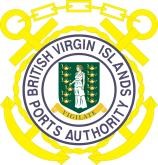 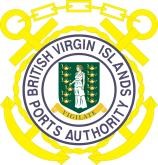       VACANCY NOTICE 2/2018                                             GENERAL COUNSEL Applications are invited for the post of General Counsel at British Virgin Islands Ports Authority for immediate employment on a contractual basis. QUALIFICATIONS AND EXPERIENCE: Bachelor’s Degree in Law; Legal Practitioner’s Certificate; andMinimum of seven (7) years’ post qualification experience in Law. SKILLS: The ability to master and interpret complex legislation;Practical knowledge Civil Procedure Rules of the BVI Jurisdiction;General knowledge in Criminal, International, Constitutional, and Administrative Law; Consideration of issues in practical and legal content; Detailed knowledge and experience in Court Proceedings; Sound thinking, analytical, interpersonal and negotiation skills; and Versed in the application of the BVI Ports Act and RegulationsREPORTS TO: Managing Director DUTIES AND RESPONSIBILITES: Drafts legal responses on instructions from the Managing Director and Deputy Managing Director in a timely manner;Advises and interprets to Management and Board on all matters pertaining to operations of the Authority and new revenue streams;         3.  Assists with interpretation of Labour Code and other Laws of the Virgin Islands to assure the               Authority’s compliance;           4.  Represents the Authority in Court, negotiations, and other meetings;         5.  Drafts, reviews, revises, vets the Authority’s contracts, commercial agreements, and Bonds; and         6.  Performs any other job-related duties a required by the Managing Director and Deputy Managing                  Director.*Salary will be determined commensurate with relevant qualification and experience. CLOSING DATE: 	August 24th, 2018.	    APPLICATIONS:   	British Virgin Islanders or Belongers Preferred.All interested applicants must apply either *online or submit a completed Application Form, along with the required documents during the hours of 8:30 a.m. - 4:30 p.m. Monday – Friday to the following physical address: Chairman of The Board of DirectorsBritish Virgin Islands Ports Authority Headquarters # 2 Port Purcell, TORTOLA, VG1110  BRITISH VIRGIN ISLANDS 	                        * jpottervi@gmail.com  